South Pole Trolley Application Form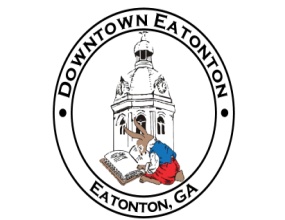 			                Christmas in the Briar PatchSunday December 1, 2019     Passenger Name(s):						Age(s):1. ____________________________________________________		______2. ____________________________________________________		______3. ____________________________________________________		______4. ____________________________________________________		______5. ____________________________________________________		______6. ____________________________________________________		______7. ____________________________________________________		______Time of South Pole Express Trolley Bus Departure. Please Circle: 6:00pm. 7:00pm. 8:00pm.Cell Phone Number: _________________________ Alternative Phone Number: _________________________Email: __________________________________________________________________This enrollment form reserves a seat on the South Pole Trolley Sunday December 1.Applications may be made by check payable to Eatonton Main Street or by cash or money order.Signature:  _________________________________ Date of Application: ______________Printed Name: ______________________________________________________________AGREEMENT: I understand and agree that Eatonton Main Street is in no way responsible for my equipment and goods or my person or persons accompanying my visit during the time. The above signed also agrees to defend and hold Eatonton Main Street all their officers, agents, sponsors; the City of Eatonton, Georgia; and Putnam County, Georgia harmless from all injury, loss, costs, claims or damages to any person or property arising from, related to, or in any way connected with the participation in the South Pole Express. Eatonton Main Street-Downtown Eatonton and the County of Putnam, have my permission to have medical personnel treat me, if needed in case of an emergency during my participation in this event. For additional information contact: Andrew Simpson at 706-749-9150 or email to director@downtowneatonton.comPayment Method:Please check the box beside the preferred payment option per : □ $15.00 per Passenger (Check)		Quantity: ______ □ $15.00 per Passenger (Money Order)	Quantity: ______ □ $15.00 per Passenger (Cash)			Quantity: ______Total amount enclosed: $_______________Mail Application to:  Downtown Eatonton, P.O. Box 4384, Eatonton, GA 31024Check Payable to Eatonton Main Street *Please keep a copy of the signed application for your records*